27.07.2020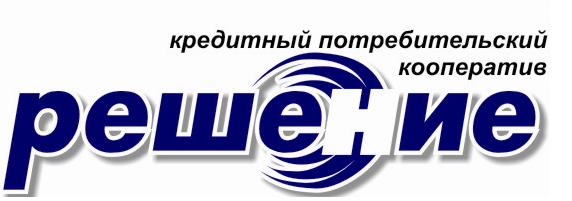 КПК «Решение» - это выгодная альтернатива стандартным методам вложения денег. Среди разнообразия сберегательных программ Вы точно найдете наиболее подходящую именно Вам.Сбережения в КПК «Решение» - это безопасный и выгодный способ вложения денег!УСЛОВИЯ ПРИЕМА ЛИЧНЫХ СБЕРЕЖЕНИЙ: наличие документа удостоверяющего личность (паспорт) и ИНН; Сумма сбережений от 5000 рублей;Оплата паевого взноса 200 рублей  членского взноса 100 рублей;Оплата добровольного (возвратного) паевого взноса 8% от суммы личных сбережений (проценты начисляются).УПРАВЛЕНИЕ СБЕРЕЖЕНИЯМИ: Пополнение возможно на любом сроке Договора (не менее чем на 3 000 рублей), в соответствии с программой;Возможно досрочное снятие (за неполный период компенсация начисляется согласно условию договора), в соответствии с программой;Возможность оформления доверенности на сбережения;ГАРАНТИИ СОХРАННОСТИ ВАШИХ СБЕРЕЖЕНИЙ: Вся деятельность осуществляется в соответствии с ФЗ №190 «О кредитной кооперации»;КПК зарегистрирован в Некоммерческом Партнерстве Кредитных Кооперативов «СИБИРСКОЕ КООПЕРАТИВНОЕ СОДРУЖЕСТВО» под №92 от 27.12.2012г.;КПК состоит в Некоммерческом Партнерстве Саморегулируемой Организации Кредитный Потребительских Кооперативов «Кооперативные финансы» Запись в Реестре СРО №390 от 27.10.2018г.УДОБНО, ВЫГОДНО, НАДЕЖНОВысокий доход. Возможно досрочное снятие.Возможность ежемесячного снятия процентов.Выдача займов только под залог недвижимого имущества.Доступный первоначальный взнос.Пополнение сбережений в день заключения договора.Оформление доверенности на сбережения.Программа сбереженийСумма сбереженийСрок сбереженийПроцентная ставкагодовыхЧленские взносы (ежемесячно)Пополнение и выплата %Снятие досрочно3 МЕСЯЦАОт 5 000До 600 000 рублей1-3 месяца3%Пополнение до 600 000 рублей.Выплата % в день закрытия договораДосрочное снятия естьМАКСИМАЛЬНЫЙ ДОХОДОт 5 000До 1 000 000 рублейОт 6 месяцев до 12 месяцев9,25%Пополнение до 1 000 000 рублей.Выплата % в день закрытия договораДосрочного снятия нет